					EllukMon quartier est silencieux. Il y a des déchets sur le chemin mais tout le monde est joyeux. Les maisons sont construites en ciment. Ma famille et moi, on ne connait pas nos voisins. Mais dans mon quartier, il y a parfois des feux d’artifice qui éclatent dans le ciel. Dans mon quartier il y a un chinois qui s’appelle Ming Xi. Il habite en haut de chez moi. Moi j’aime mon quartier parce que il n’y a pas de chiens sur la route qui pourraient me mordre. Mais il est un peu loin de mon école.							Minsang Park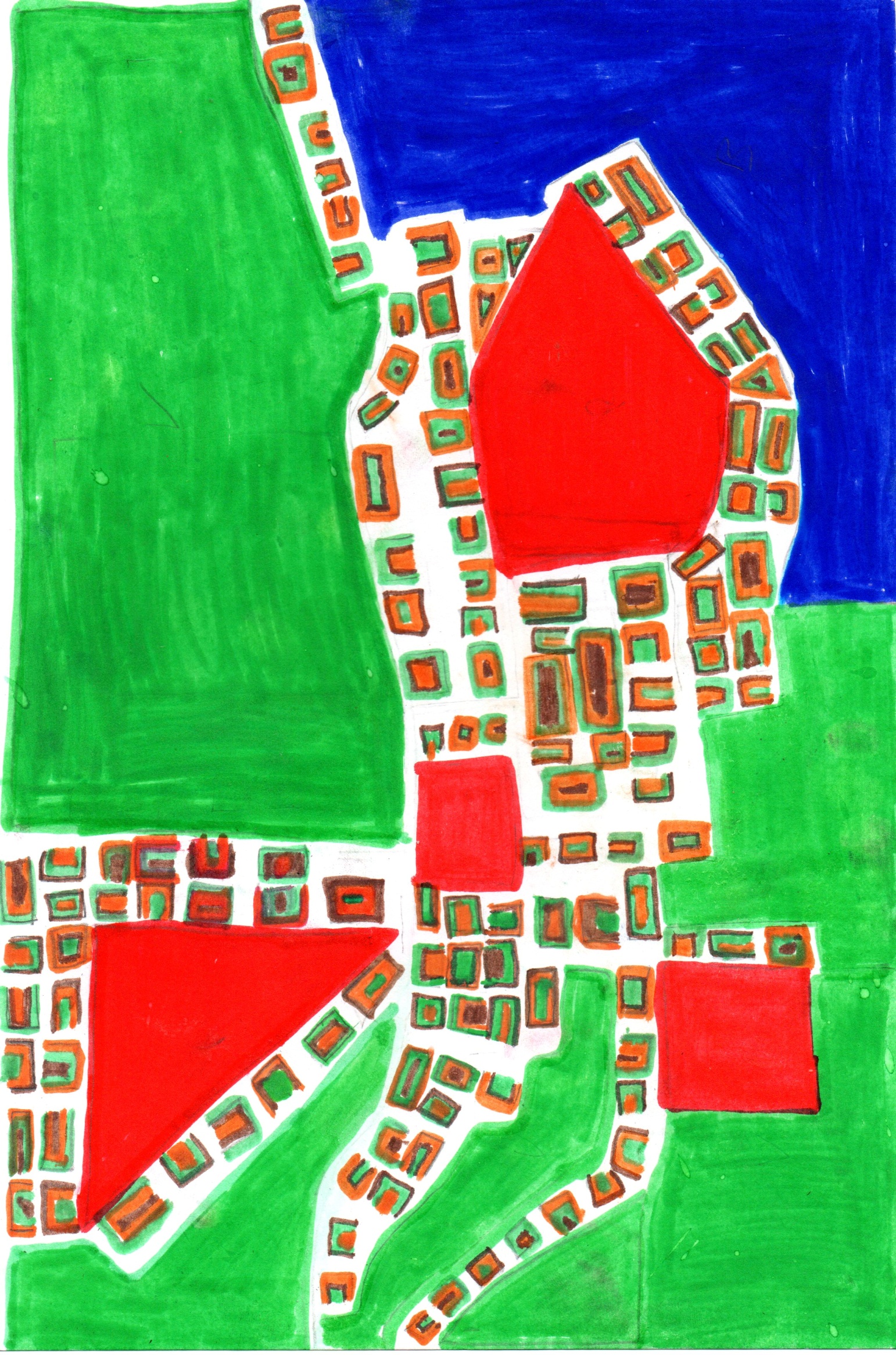 